’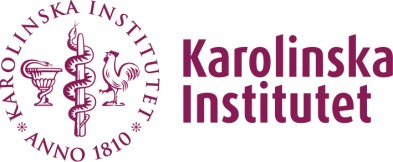 	Beställning KI S3 lagring	 	Sida 1(1) Ifylld blankett bifogas i ärende på selfservice.ki.se
Institution Avdelning/Enhet Behörig beställare KundinformationKundinformationKontaktperson hos beställare:Email till kontaktperson:Telefonnummer till kontaktperson:Projektnummer:Adress för internpost (t.ex. adress/hus och våning):Information om servernInformation om servernÖnskat namn på S3 tenant:Formatet blir institutionskod_önskat namn. T.ex. c4_bostrandgrpAdministratör(er) för S3 tenant:
Förnamn, efternamn och KI-IDEmail till administratör:Telefonnummer till administratör:Volym/storlek för S3 lagringen:Ort och datum Underskrift behörig beställare